Муниципальное казённое общеобразовательное учреждение«Михайловская средняя общеобразовательная школа №1»Михайловского района Алтайского края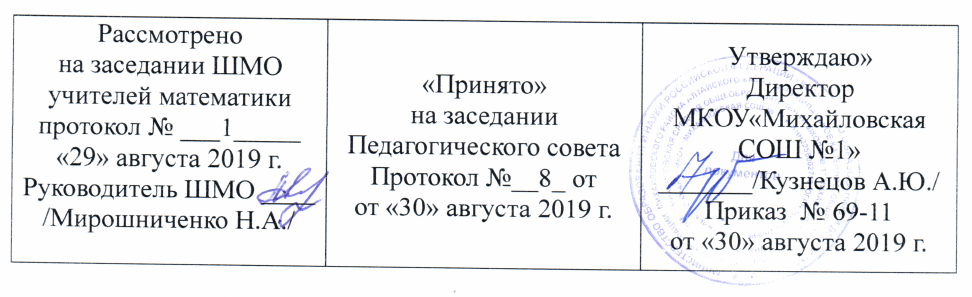 Рабочая программа по учебному предмету«Алгебра»для 7 класса (основного общего образования)Составитель: Мирошниченко Надежда АнатольевнаКвалификационная категория:высшаяСроки реализации программы: 2019-2020 учебный годс. Михайловское- 2019Раздел 1. Пояснительная запискаРабочая программа по математике для 7 класса разработана с учетом требований ФГОС ООО, утвержденным приказом Министерства образования и науки Российской Федерации от «17»  декабря  . № 1897,  в соответствии с авторской программой А.Г. Мерзляк, В.Б. Полонский, М.С. Якир и др. (Математика: программы : 5–11 классы А.Г. Мерзляк, В.Б. Полонский, М.С. Якир и др. /. — М. : «Вентана-Граф», 2017.)     Данная учебная программа и учебно-методический комплект выбраны согласно базисному учебному плану  школы и рекомендациям Министерства образования Российской Федерации по использованию учебно-методических комплектов в образовательном процессе в общеобразовательных учреждениях.Назначение программы:-для обучающихся 7 класса образовательная программа обеспечивает реализацию их права на информацию об образовательных услугах, права на выбор образовательных услуг и права на гарантию качества получаемых услуг; -для педагогических работников МКОУ «Михайловская СОШ №1» программа определяет приоритеты в содержании математики для обучающихся 7-го класса и способствует интеграции и координации деятельности по реализации общего образования;-для администрации   МКОУ «Михайловская СОШ №1» программа    является основанием для определения качества реализации учебного курса математики для обучающихся 7-го класса.  Раздел 2. Общая характеристика учебного курса математики 7 классаСодержание курса алгебры в 7 классе представлено в виде следующих содержательных разделов: «Алгебра», «Числовые множества», «Функции», «Элементы прикладной математики», «Алгебра в историческом развитии».Содержание раздела «Алгебра» формирует знания о математическом языке, необходимые для решения математических задач, задач смежных дисциплин, а также практических задач. Изучение материала способствует формированию у учащихся математического аппарата решения задач с помощью уравнений, систем уравнений и неравенств.Материал данного раздела представлен в аспекте, способствующем формированию у учащихся умения пользоваться алгоритмами. Существенная роль при этом отводится развитию алгоритмического мышления - важной составляющей интеллектуального развития человека.Содержание раздела «Числовые множества» нацелено на математическое развитие учащихся, формирование у них умения точно, сжато и ясно излагать мысли в устной и письменной речи. Материал раздела развивает понятие о числе, которое связано с изучением действительных чисел.Цель содержания раздела «Функции» - получение школьниками конкретных знаний о функции как о важнейшей математической модели для описания и исследования процессов и явлений окружающего мира. Соответствующий материал способствует развитию воображения и творческих способностей учащихся, умению использовать различные языки математики (словесный, символический, графический).Содержание раздела «Элементы прикладной математики» раскрывает прикладное и практическое значение математики в современном мире. Материал данного раздела способствует формированию умения представлять и анализировать различную информацию, пониманию вероятностного характера реальных зависимостей. Раздел «Алгебра в историческом развитии» предназначен для формирования представлений о математике как части человеческой культуры, для общего развития школьников, создания культурно-исторической среды обучения.Раздел 3. Место курса в учебном планеПреподавание предмета «Алгебра» представляет распределение учебных часов в соответствии с содержанием предметной области «Математика» ФГОС основного общего образования. Преподавание рассчитано на изучение учебного предмета «Алгебра» в 7 классе в объеме 140 часов (4 часа в неделю). Планирование преподавания и структура учебного содержания соответствуют содержанию и структуре УМК «Алгебра» для 7 класса предметной линии А.Г. Мерзляк, В.Б. Полонский, М.С. Якир, Е.В. Буцко. Рабочая программа предполагает соотношение освоения учащимися теоретического материала и практического применения знаний. Программой предусмотрено проведение 8 контрольных работ.                 Основой реализации рабочей программы является:                                   использование приемов и методов, применяемых в личностно-ориентированном подходе в обучении, а также проблемного обучения; ведение обучения «от простого к сложному», используя наглядные пособия и иллюстрируя математические высказывания;                                                    изучение отдельных тем учебного материала на уровне «от общего к частному»,  применяя частично поисковые методы и приемы;                         формирование учебно-познавательных интересов пятиклассников,  применяя  информационно-коммуникационные технологии, а также применением УМК Мерзляк А.Г., Полонский В.Б., Якир М.С. Алгебра. 7 класс, который входит в систему учебников «Алгоритм успеха». Он ориентирован на реализацию системно-деятельностного подхода. Обучающийся становится активным субъектом образовательного процесса, а сам процесс приобретает деятельностную направленность. При этом используются разнообразные формы обучения: работа в паре, группе, использование современных (в том числе, информационных) технологий обучения, а также проектная деятельность обучающихся.                                                                                                   Обучение ведется на базовом уровне. Достижение учащимися уровня «ученик получит возможность» будет обеспечиваться посредством интегрирования урочной и внеурочной деятельности, а именно НПК, олимпиады, участие учащихся в предметных дистанционных олимпиадах  конкурсах (Кенгуру и т.п.). Раздел 4. Личностные, метапредметные и предметные результаты освоения содержания курса алгебры 7 классаИзучение алгебры по данной программе способствует формированию у учащихся личностных, метапредметных и предметных результатов обучения, соответствую- щих требованиям Федерального государственного образовательного стандарта основного общего  образования.Личностные результаты:воспитание российской гражданской идентичности: патриотизма, уважения к Отечеству, осознание вклада отечественных учёных в развитие мировой науки;ответственное отношение к учению, готовность и способность обучающихся к саморазвитию и самообразованию на основе мотивации к обучению и познанию;осознанный выбор и построение дальнейшей индивидуальной траектории образования на базе ориентировки в мире профессий и профессиональных предпочтений с учётом устойчивых познавательных интересов, а также на основе формирования уважительного отношения к труду, развитие опыта участия в социально значимом труде;умение контролировать процесс и результат учебной и математической деятельности;критичность мышления, инициатива, находчивость, активность при решении математических задач.Метапредметные результаты:умение самостоятельно определять цели своего обучения, ставить и формулировать для себя новые задачи в учёбе, развивать мотивы и интересы своей познавательной деятельности;умение соотносить свои действия с планируемыми результатами, осуществлять контроль своей деятельности в процессе достижения результата, определять способы действий в рамках предложенных условий и требований, корректировать свои действия в соответствии с изменяющейся ситуацией;умение определять понятия, создавать обобщения, устанавливать аналогии, классифицировать, самостоятельно выбирать   основания  и  критерии  для  классификации;умение устанавливать причинно-следственные связи, строить логическое рассуждение, умозаключение (индуктивное, дедуктивное и по аналогии) и делать выводы;развитие компетентности в области использования информационно-коммуникационных   технологий;первоначальные представления об идеях и о методах математики как об универсальном языке науки и техники, о средстве моделирования явлений и процессов;умение видеть математическую задачу в контексте проблемной ситуации в других дисциплинах, в окружающей жизни;умение находить в различных источниках информацию, необходимую для решения математических задач, и представлять её в понятной форме, принимать решение в условиях неполной или избыточной, точной или  вероятностной информации;умение понимать и использовать математические средства наглядности (графики, таблицы, схемы и др.) для иллюстрации, интерпретации, аргументации;умение выдвигать гипотезы при решении задачи, понимать необходимость их проверки;понимание сущности алгоритмических предписаний и умение действовать в соответствии с предложенным алгоритмом.Предметные результаты:осознание значения математики для повседневной жизни человека;представление о математической науке как сфере математической деятельности, об этапах её развития, о её значимости для развития цивилизации;развитие умений работать с учебным математическим текстом (анализировать, извлекать необходимую информацию), точно и грамотно выражать свои мысли с применением математической терминологии и символики, проводить классификации, логические обоснования;владение базовым понятийным аппаратом по основным разделам содержания;систематические знания о функциях и их свойствах;практически значимые математические умения и навыки, их применение к решению математических и нематематических задач, предполагающее умения:выполнять вычисления с действительными числами;решать уравнения, неравенства, системы уравнений и неравенств;решать текстовые задачи арифметическим способом, с помощью составления и решения уравнений, систем уравнений и неравенств;использовать алгебраический язык для описания предметов окружающего мира и создания соответствующих математических моделей;проводить практические расчёты: вычисления с процентами, вычисления с числовыми последовательностями, вычисления статистических характеристик, выполнение приближённых вычислений;выполнять тождественные преобразования рациональных выражений;выполнять операции над множествами;исследовать функции и строить их графики;читать и использовать информацию, представленную в виде таблицы, диаграммы (столбчатой или круговой);решать простейшие комбинаторные  задачи.Формы и методы контроля знаний:Формы контроля: групповые, фронтальные, индивидуальные.Методы контроля: устные ответы, письменные  работы (самостоятельные работы, тестирование, контрольные работы).Промежуточная аттестация проводится в соответствии с Уставом ОУ.Раздел 5. Планируемые результаты изучения курса алгебры 7 класса Алгебраические выраженияУчащийся научится:оперировать понятиями «тождество», «тождественное преобразование», решать задачи, содержащие буквенные данные, работать с формулами;выполнять преобразование выражений, содержащих степени с натуральными показателями;выполнять тождественные преобразования рациональных выражений на основе правил действий над многочленами;выполнять разложение многочленов на множители.Учащийся получит возможность:выполнять многошаговые преобразования рациональных выражений, применяя широкий набор способов и приёмов;применять тождественные преобразования для решения задач из различных разделов курса. УравненияУчащийся научится:решать линейные уравнения с одной переменной, системы двух уравнений с двумя переменными;понимать уравнение как важнейшую математическую модель для описания и изучения разнообразных реальных ситуаций, решать текстовые задачи алгебраическим методом;применять графические представления для исследования уравнений, исследования и решения систем уравнений с двумя переменными.Учащийся получит возможность:овладеть специальными приёмами решения уравнений и систем уравнений; уверенно применять аппарат уравнений для решения разнообразных задач из математики, смежных предметов, практики;применять графические представления для исследования уравнений, систем уравнений, содержащих буквенные коэффициенты.ФункцииУчащийся научится:• понимать и использовать функциональные понятия, язык (термины, символические обозначения);строить графики линейной функций, исследовать свойства числовых функций на основе изучения поведения их графиков;понимать функцию как важнейшую математическую модель для описания процессов и явлений окружающего мира, применять функциональный язык для описания и исследования зависимостей между физическими величинами;Учащийся получит возможность:проводить исследования, связанные с изучением свойств функций, в том числе с использованием компьютера; на основе графиков изученных функций строить боле сложные графики (кусочно-заданные, с «выколотыми» точками и т. п.);использовать функциональные представления и свойства функций для решения математических задач из различных разделов курса.Раздел 6. Содержание курса алгебры 7 классаЛинейное уравнение с одной переменнойВведение в алгебру. Линейное уравнение с одной переменной. Решение задач с помощью уравнений. Целые выраженияТождественно равные выражения. Тождества. Степень с натуральным показателем. Свойства степени с натуральным показателем. Одночлены. Многочлены. Сложение и вычитание многочленов. Умножение одночлена на многочлен. Умножение многочлена на многочлен. Разложение многочленов на множители. Вынесение общего множителя за скобки. Метод группировки. Произведение разности и суммы двух выражений. Квадрат суммы и квадрат разности двух выражений. Преобразование многочлена в квадрат суммы или разности двух выражений. Сумма и разность кубов двух выражений. Применение различных способов разложения многочлена на множители. ФункцииСвязи между величинами. Функция. Способы задания функции. График функции. Линейная функция, её график и свойства.Системы линейных уравнений с двумя переменными.Линейное уравнение с двумя переменными и его график. Системы уравнений с двумя переменными. Графический метод решения системы двух линейных уравнений с двумя переменными.  Решение систем линейных уравнений методом подстановки. Решение систем линейных уравнений методом сложения.  Решение задачс помощью систем линейных уравнений.  Раздел 7. Тематическое планированиеРаздел 8. Учебно-методическое и материально-техническое обеспечение образовательного процессаСостав УМК курса алгебры 7 классаМатематика: программы : 5–11классы А.Г. Мерзляк, В.Б. Полонский, М.С. Якир, Е.В. Буцко /. — М. : Вентана-Граф, 2016.  Алгебра: 7 класс : учебник для учащихся общеобразовательных учреждений / А. Г. Мерзляк, В. Б. Полонский, М. С. Якир. — М. : Вентана-Граф.Алгебра: 7 класс : дидактические материалы : пособие для учащихся общеобразовательных учреждений / А. Г. Мерзляк, В.  Б.  Полонский,  Е.  М.  Рабинович, М. С. Якир. — М. : Вентана-Граф.Алгебра: 7 класс : методическое пособие / Е. В. Буцко, А. Г. Мерзляк, В. Б. Полонский, М. С. Якир. — М. : Вентана-Граф.Технические средства.Компьютер, мультимедийный проектор.Учебно-практическое оборудование.Аудиторная доска с магнитной поверхностью и набором приспособлений для крепления демонстрационного материала, интерактивная доска 80IQBoardМетодический фондКомплект инструментов классных: линейка, транспортир, угольник (300, 600), угольник (450,450), циркуль;Комплект стереометрических тел (демонстрационных);Комплект стереометрических фигур;Набор планиметрических фигур;Комплект «Геометрические тела»;Комплект портретов для кабинета математики.Интернет-ресурсы, которые могут быть использованы учителем и учащимися для подготовки уроков, сообщений, докладов и рефератов:Практика развивающего обучения. Сайт методической поддержки УМК «ПРО» [электронный ресурс]Фестиваль педагогических идей «Открытый урок» [электронный ресурс], - 54кСайт «Карман для математика» [электронный ресурс], -   http://karmanform.ucoz.ru/index/0-6Сайт учителя математики Савченко Е.М. [электронный ресурс], - http://le-savchen.ucoz.ru/Сайт «Открытый класс» [электронный ресурс], - http://www.openclass.ru/Сайт «Завуч. инфо» [электронный ресурс], -  http://www.zavuch.ru/Раздел 9Лист внесения изменений и дополнений в рабочую программуНомер параграфаНомер урокаНазвание параграфаКоличество часовПримечаниеНомер урокаКоличество часовГлава 1. Линейное уравнение с одной переменной (17 ч.)Глава 1. Линейное уравнение с одной переменной (17 ч.)Глава 1. Линейное уравнение с одной переменной (17 ч.)Глава 1. Линейное уравнение с одной переменной (17 ч.)11-3Введение в алгебру324-9Линейное уравнение с одной переменной6310-15Решение задач с помощью уравнений616Повторение и систематизация учебного материала117Контрольная работа № 1 1Алгебра: дидактические материалы: 7 класс / А. Г. Мерзляк, В. Б. Полонский, Е. М. Рабинович, М. С. Якир.-М.: Вентана-Граф, 2017. (Стр. 99, 105)Глава 2. Целые выражения (68 ч.)Глава 2. Целые выражения (68 ч.)Глава 2. Целые выражения (68 ч.)Глава 2. Целые выражения (68 ч.)Глава 2. Целые выражения (68 ч.)418-19Тождественно равные выражения. Тождества2520-22Степень с натуральным показателем3623-26Свойства степени с натуральным показателем4727-30Одночлены4831-32Многочлены2933-37Сложение и вычитание многочленов538Контрольная работа № 2 1Алгебра: дидактические материалы: 7 класс / А. Г. Мерзляк, В. Б. Полонский, Е. М. Рабинович, М. С. Якир.-М.: Вентана-Граф, 2017. (Стр. 99, 105)1039-43Умножение одночлена на многочлен51144-48Умножение многочлена на многочлен51249-52Разложение многочленов на множители. Вынесение общего множителя за скобки41353-56Разложение многочленов на множители. Метод группировки457Контрольная работа № 3 1Алгебра: дидактические материалы: 7 класс / А. Г. Мерзляк, В. Б. Полонский, Е. М. Рабинович, М. С. Якир.-М.: Вентана-Граф, 2017. (Стр. 100, 106)1458-61Произведение разности и суммы двух выражений41562-64Разность квадратов двух выражений31665-69Квадрат суммы и квадрат разности двух выражений51770-73Преобразование многочлена в квадрат суммы или разности двух выражений474Контрольная работа № 4 1Алгебра: дидактические материалы: 7 класс / А. Г. Мерзляк, В. Б. Полонский, Е. М. Рабинович, М. С. Якир.-М.: Вентана-Граф, 2017. (Стр. 101, 107)1875-77Сумма и разность кубов двух выражений31978-82Применение различных способов разложения многочлена на множители583-84Повторение и систематизация учебного материала285Контрольная работа № 5 1Алгебра: дидактические материалы: 7 класс / А. Г. Мерзляк, В. Б. Полонский, Е. М. Рабинович, М. С. Якир.-М.: Вентана-Граф, 2017. (Стр. 101, 107)Глава III. Функции (18 ч.)Глава III. Функции (18 ч.)Глава III. Функции (18 ч.)Глава III. Функции (18 ч.)Глава III. Функции (18 ч.)2086-89Связи между величинами. Функция42190-93Способы задания функции42294-96График функции32397-101Линейная функция, её график и свойства5102Повторение и систематизация учебного материала1103Контрольная работа № 61Алгебра: дидактические материалы: 7 класс / А. Г. Мерзляк, В. Б. Полонский, Е. М. Рабинович, М. С. Якир.-М.: Вентана-Граф, 2017. (Стр. 102, 108)Глава 4. Системы линейных уравнений с двумя неизвестными (25 ч)Глава 4. Системы линейных уравнений с двумя неизвестными (25 ч)Глава 4. Системы линейных уравнений с двумя неизвестными (25 ч)Глава 4. Системы линейных уравнений с двумя неизвестными (25 ч)24104-106Уравнение с двумя переменными325107-110Линейное уравнение с двумя переменными и его график426111-114Системы уравнений с двумя переменными. Графический метод решения системы двух линейных уравнений с двумя переменными427115-117Решение систем линейных уравнений методом подстановки328118-121Решение систем линейных уравнений методом сложения429122-126Решение задач с помощью систем линейных уравнений5127Повторение и систематизация учебного  материала1128Контрольная работа № 7 1Алгебра: дидактические материалы: 7 класс / А. Г. Мерзляк, В. Б. Полонский, Е. М. Рабинович, М. С. Якир.-М.: Вентана-Граф, 2017. (Стр. 103, 109)Повторение и систематизация учебного материала (12 ч)Повторение и систематизация учебного материала (12 ч)Повторение и систематизация учебного материала (12 ч)Повторение и систематизация учебного материала (12 ч)129-131Обобщающее повторение по теме «Формулы сокращенного умножения»3132-133Обобщающее повторение по теме «Свойства степени с натуральным показателем»2134-136Обобщающее повторение по теме «Решение линейных уравнений» 3137-139Обобщающее повторение по теме «Решение задач с помощью уравнений»3140Итоговая контрольная работа1Алгебра: дидактические материалы: 7 класс / А. Г. Мерзляк, В. Б. Полонский, Е. М. Рабинович, М. С. Якир.-М.: Вентана-Граф, 2017. (Стр. 103, 109)№ п\п№ урока /тема  по рабочей учебной программеТема с учетом корректировкиСроки корректировкиПримечание